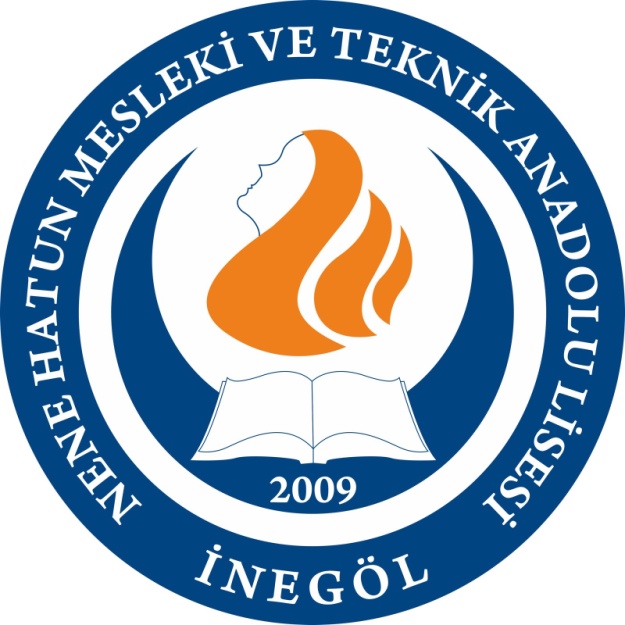 MİSYONUMUZMesleki donanıma, iş ahlakına sahip bireyler yetiştirmekveyükseköğrenime hazırlamak